年　　　月　　　　日　　　　　　　　　　（事業所の名称）                                 （代表者職・氏名）                                 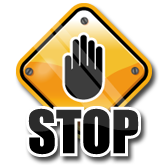 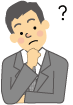 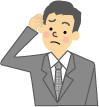 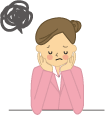 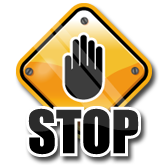 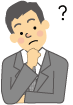 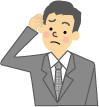 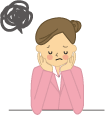 